EXERCISE REQUEST FORM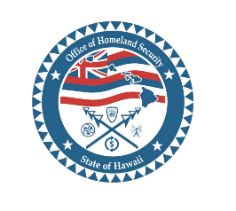 A copy of the After Action Report and Improvement Plan is required to be on file with the Office of Homeland Security.Requestor:Requestor:Date of Request:Date of Request:Phone Number:Phone Number:Coordinating Agency:Coordinating Agency:What: Purpose, short description, benefit of the proposed exercise activityWhat: Purpose, short description, benefit of the proposed exercise activityWhat: Purpose, short description, benefit of the proposed exercise activityWhat: Purpose, short description, benefit of the proposed exercise activityWhat: Purpose, short description, benefit of the proposed exercise activityWhat: Purpose, short description, benefit of the proposed exercise activityWhen: Activity DateWhen: Activity DateWhen: Activity DateWhen: Activity DateWhen: Activity DateWhen: Activity DateWhere: Site venue (s)Where: Site venue (s)Where: Site venue (s)Where: Site venue (s)Where: Site venue (s)Where: Site venue (s)Who: Participants included in the activityWho: Participants included in the activityWho: Participants included in the activityWho: Participants included in the activityWho: Participants included in the activityWho: Participants included in the activityHas the exercise event been recorded in NEXUS? 	YES	NO Has the exercise event been recorded in NEXUS? 	YES	NO Has the exercise event been recorded in NEXUS? 	YES	NO Has the exercise event been recorded in NEXUS? 	YES	NO Coordinated with HI-Emergency Management Agency? 	YES	NOCoordinated with HI-Emergency Management Agency? 	YES	NOActivitySpecific Description of ActivitySpecific Description of ActivitySpecific Description of ActivitySpecific Description of ActivityEstimated Funding RequirementTOTAL:TOTAL:TOTAL:TOTAL:TOTAL:$      Grant Year: Grant Year: Grant Year: Grant Program:Grant Program:Grant Program:Investment Number / Title:Investment Number / Title:Investment Number / Title:Project Title:Project Title:Project Title:Strategy Reference No:Strategy Reference No:Strategy Reference No:Notes / Comments:Notes / Comments:Notes / Comments:Notes / Comments:Notes / Comments:Notes / Comments: